   18 сентября 2020г. состоялось выездное заседание Президиума Севастопольской городской организации Профсоюза образования и науки РФ. Заседание прошло в ГБДОУ г.Севастополя «Детский сад № 67», присутствовало 12 членов Президиума.   Председатель Козлова Т.К. сообщила, что  главным  итогом работы по защите социально-трудовых отношений  в  I- ом полугодии 2020г. стало решение от 15 июля 2020г.  Севастопольской  трёхсторонней региональной комиссии по регулированию социально-трудовых отношений об увеличении с 1 октября 2020г.  окладов работникам по общеотраслевым должностям служащих и рабочих подведомственных учреждений Департамента образования и науки г.Севастополя.       15 июля 2020г.  на заседании Севастопольской трёхсторонней комиссии по регулированию социально-трудовых отношений от 15 июля 2020г.  председатель горкома Профсоюза Козлова Т.К. подняла  вопрос о повышении заработной платы работникам, относящихся к категории «служащие» и «общеотраслевые рабочие первого уровня».     К данной категории относятся: секретарь, секретарь-машинистка, дворник, кастелянша, уборщик служебных помещений, словом работники отрасли с должностным окладом от 8  678   до  9 112 рублей в месяц. Вместе со стимулирующими заработная плата работников достигает предела МРОТ, т.е. 12 400 руб. в месяц. Но такую же зарплату,  в соответствии с МРОТ,  получают работники, эффективность труда которых не позволяет им начислить большое количество баллов за интенсивность труда. При этом нарушается принцип справедливости.     Вторым вопросом на заседании Президиума была заслушана информация о проекте внесения изменений в Трудовой кодекс РФ  по дистанционной работе. Заместитель Белая В.Ю. сообщила, что целью представленных изменений в ТК РФ – повышение гибкости занятости и применения информационно-коммуникационных отношений в трудовых отношениях. Для  этого предлагается усовершенствовать нормы по дистанционной работе и урегулировать отношения временной дистанционной занятости. Предложения предлагается сконцентрировать в рамках главы 49.1. «Особенности регулирования труда дистанционных работников».     Предлагается установить порядок взаимодействия с работником с помощью электронных средств связи в его время отдыха по аналогии с привлечением к сверхурочной работе.       Предполагается, что режим временной дистанционной работы будет вводиться на основании: трудового договора или дополнительного соглашения к нему. Стороны могут устанавливать график временной дистанционной работы, количество и периодичность предоставления рабочих дней и рабочих часов работнику в режиме временной дистанционной работы.     Члены Президиума прослушали информацию о проведении на 35-й  «береговой батареи » IV Форума для молодых педагогов г.Севастополя, ежегодной исторической квест-игры  «Севастополь-город, достойный  поклонения» для воспитателей детских садов. Было принято решение продолжать работу по вовлечению молодёжи в активную общественную жизнь, организовать совместно с методистами Мемориала «35-я береговая батарея» курсы для классных руководителей «Расскажу вам о войне».    Далее  Татьяна Константиновна подвела итоги конкурса «Севастопольские мастера». Победителем  конкурса «Севастопольские мастера-2020» в номинации «Учитель года» стала  Овсянникова Анна Алексеевна, учитель истории  ГБОУ «Средняя общеобразовательная школа  № 14». В  номинации  «Воспитатель года» победителем стала Конкина Татьяна Сергеевна, воспитатель  ГБДОУ «Детский сад №24».В номинации  «Педагог дополнительного образования» победителем стала  Мацкевич Ольга Алексеевна, педагог дополнительного образования  д/о  «Духовые инструменты»,  « Калинка» ГБОУДО «Дворец детского и юношеского творчества».    Об участниках   Всероссийской акции «Марш солидарности», посвящённый 30-летию Общероссийского Профсоюза работников образования и науки РФ рассказала ведущий специалист Замышляева Е.В.Члены Президиума посмотрели видеоролики с  хэштегами #30ЛЕТ ВМЕСТЕ, #ESEUR., подготовленные членами Профсоюза.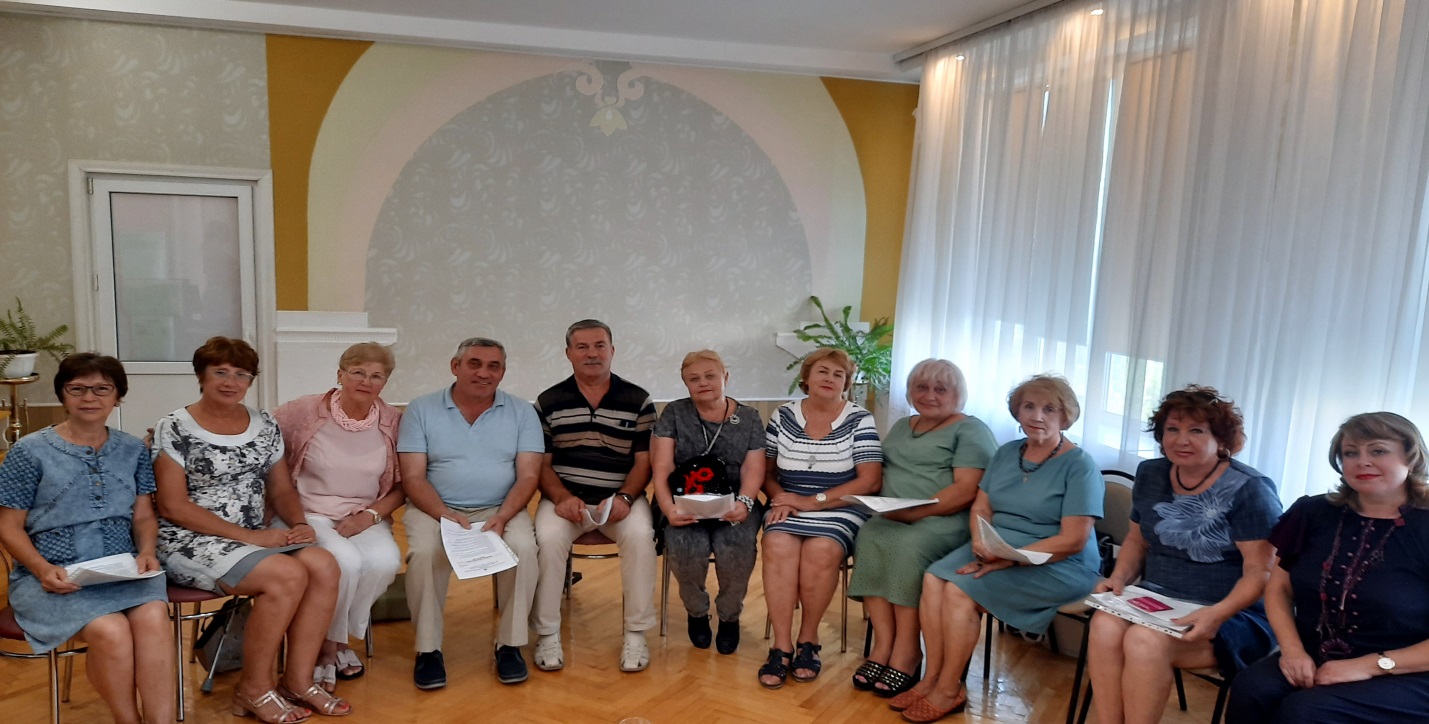 